Please send referral to OMIntake@vacca.orgDate of Referral:Referral DetailsReferral DetailsName:Position/Relationship with Young Person:Program/Team:Organisation:Contact Number:Email:Program Referred to Program Referred to Program Referred to Program Referred to  Koorie Youth ProgramConfirmation Young Person has consented Page 5 must be completed for referral to be endorsedDate consent provided:Please contact: Kiley Walkerden M: 0400 620 795 E: kileyw@vacca.org if needing assistance to complete the referral formYoung Persons DetailsYoung Persons DetailsYoung Persons DetailsYoung Persons DetailsYoung Persons DetailsYoung Persons DetailsYoung Persons DetailsYoung Persons DetailsFull Legal Name:Also known as:Also known as:Gender Identity: Female  Male  Intersex  Intersex   Other   Other   Prefer not to saySelf-Describe:Pronoun: She/Her  He/Him They/Them They/Them Other Other Prefer not to sayDate of Birth: Address Street Address, Suburb, State, PostcodeStreet Address, Suburb, State, PostcodeStreet Address, Suburb, State, PostcodeStreet Address, Suburb, State, PostcodeStreet Address, Suburb, State, PostcodeStreet Address, Suburb, State, PostcodeStreet Address, Suburb, State, PostcodeContact Number:Email Address:Email Address:		Cultural Information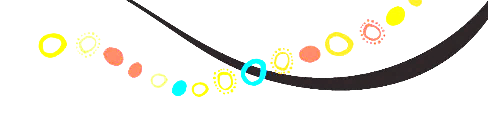 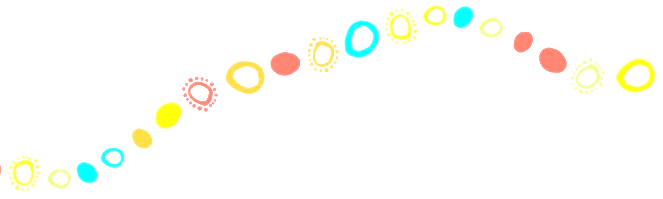 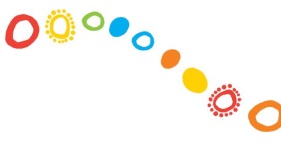 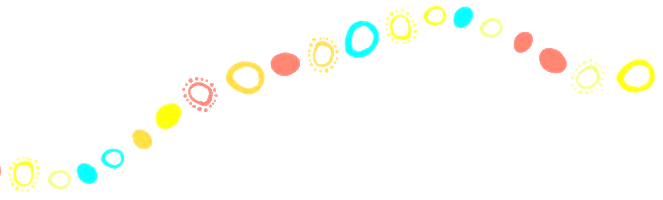 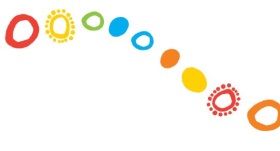 		Cultural Information		Cultural Information		Cultural Information		Cultural Information		Cultural Information		Cultural InformationCulture Identity: Aboriginal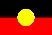  Torres Strait Islander (TSI)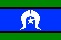  Torres Strait Islander (TSI) Torres Strait Islander (TSI) Torres Strait Islander (TSI) Both      NeitherCountry of Birth:City, State, CountryCity, State, CountryCity, State, CountryCity, State, CountryCity, State, CountryCity, State, CountryTribe/Mob:Totem:Language GroupDo you speak any other language other than English? Do you speak any other language other than English? Do you speak any other language other than English? Interpreter Required: Yes  No Yes  No Yes  No Yes  No Yes  No Yes  NoHealth Information Health Information Health Information Health Information Health Information Health Information Health Information Allergies:Allergies:Dietary Requirements:Dietary Requirements:Medical Conditions:Medical Conditions:Behavioural Alerts:Behavioural Alerts:DisAbility:DisAbility:Emergency ContactEmergency ContactEmergency ContactEmergency ContactFull Name:RelationshipCurrent Address Street Address, Suburb, State, PostcodeStreet Address, Suburb, State, PostcodeStreet Address, Suburb, State, PostcodeContact Number:Family MembersFamily MembersFamily MembersFamily MembersFamily MembersFamily MembersFamily MembersName:Relationship:Address:Contact Number:Professional Involvement Professional Involvement Professional Involvement Professional Involvement Professional Involvement Professional Involvement Professional Involvement Worker Name:OrganisationService Provided Contact DetailsDetails of Young Persons current circumstances and needs:What are the young person’s current personal circumstances?Where are they living & who they are living with/ do they have contact with significant family or other community members & quality of those relationships?What are the key issues, concerns and/or support needs that the referrer identifies?Please comment on the Young Persons current Health & Wellbeing (across all domains – Physical/Psychological/Social/Emotional (Any identifiable needs, outstanding task across any domains?) 
Has the Young Person identified any goals regarding any aspects of their Health & Wellbeing?Is the Young Person currently undertaking any employment? Please provide details of employer; work patterns e.g. part time/ casual; progress with such; attendance issues/patterns; any special needs or considerations we need to be aware of?Has the Young Person identified any future goals regarding employment? Please comment on the Young Persons current connection to their Aboriginal or Torres Strait Islander Identity and CultureDo they readily identify as Aboriginal or Torres Strait Islander; do they talk about their culture or their cultural needs; have they any current links to family/community/do they attend major cultural events/celebrations e.g. for NAIDOC week, children’s day etc.– please comment. Do they have a CSP? Has the Young Person identified any goals to connect further with their culture (Please details below if appliable) Is the Young Person involved in any other aspect of their local community e.g. Community groups, church, Youth programs, events, volunteering etc? (If applicable)Has the Young Person identified any goals regarding more community participation (If applicable)What do you feel are the young person’s key strengths?Any other information you feel is relevant?Engagement NeedsEngagement NeedsAny anticipated challenges for us to engage this young person. Yes    NoAdvice on how we could best engage the young personDo you feel a direct hand-over is needed?  Yes    No 
If yes, please note agreed date/time of a handover joint visit with Young Person or other arrangements to be introduced to the young person.Consent I have been explained and understand that participating in the ENGAGE! Koorie Youth Group is voluntary. 
I understand and agree to being connected with a Senior Youth Worker providing a service for VACCA. Young person consentYoung person consentYoung person consentYoung person consentI, ………………………………………………………………………………, acknowledge that I understand the information outlined in this form:       Yes       No    I, ………………………………………………………………………………, acknowledge that I understand the information outlined in this form:       Yes       No    I, ………………………………………………………………………………, acknowledge that I understand the information outlined in this form:       Yes       No    I, ………………………………………………………………………………, acknowledge that I understand the information outlined in this form:       Yes       No    I understand that I can withdraw my consent at any time:   Yes       No    I understand that I can withdraw my consent at any time:   Yes       No    I understand that I can withdraw my consent at any time:   Yes       No    I understand that I can withdraw my consent at any time:   Yes       No    Signature:Date: Parent/Carer consentParent/Carer consentParent/Carer consentParent/Carer consentI, ………………………………………………………………………………, acknowledge that I understand the information outlined in this form:       Yes       No    I, ………………………………………………………………………………, acknowledge that I understand the information outlined in this form:       Yes       No    I, ………………………………………………………………………………, acknowledge that I understand the information outlined in this form:       Yes       No    I, ………………………………………………………………………………, acknowledge that I understand the information outlined in this form:       Yes       No    I understand that I can withdraw my consent at any time:   Yes       No    I understand that I can withdraw my consent at any time:   Yes       No    I understand that I can withdraw my consent at any time:   Yes       No    I understand that I can withdraw my consent at any time:   Yes       No    Signature:Date: 